STATE OF LOUISIANADEPARTMENT OF ENVIRONMENTAL QUALITY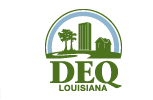 CLEAN WATER STATE REVOLVING FUND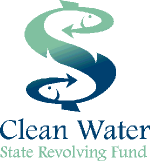 LOAN PRE-APPLICATIONLouisiana Department of Environmental QualityOffice of Environmental AssessmentP. O Box 4314Baton Rouge, LA 70821-4314PART F: Loan Financial Pre-Qualifications1. Federal Law requires dedicated repayment source(s) for principal and interest for this proposed loan.  Please select the source that will be dedicated:SEWER USER FEESUTILITY USER FEESSALES TAX-PERCENTAGE PLEDGED _________AD VALOREM TAXGENERAL OBLIGATIONOTHER ___________________________________2. Give the annual amount of each source pledged for repayment of this proposed loan:______________________________________3. How is this amount reported in your audit each year, {i.e. to which fund(s) are these monies reported}? ____________________________________________________________________________________________________________Part A:  General InformationPart A:  General Information1. Applicant Name:Address:Authorized RepresentativeName:Title:Telephone (       )                        Fax (      )E-mail:2. Engineering ConsultantName:Address:Contact PersonName:Telephone (     )                       Fax (     )E-mail:3. Bond AttorneyName:Address:Contact PersonName:Telephone (      )                             Fax (     )Email:4. Other Consultant/Attorney/ Financial AdvisorName:Address:Contact PersonName:Telephone (      )                             Fax (     )Email:5. Population of project area (current census)                            6. Current average sewer bill                             _7. Parish(es)                                                                           U.S. Congressional District(s)                                 _     LA House District(s)                                                        LA Senate District(s) ________________________                                                 8. Annual median household income                                         , data source                                                        _    9. Unemployment Rate _____________________    10. Population Growth ______________________       __                                                  5. Population of project area (current census)                            6. Current average sewer bill                             _7. Parish(es)                                                                           U.S. Congressional District(s)                                 _     LA House District(s)                                                        LA Senate District(s) ________________________                                                 8. Annual median household income                                         , data source                                                        _    9. Unemployment Rate _____________________    10. Population Growth ______________________       __                                                  Part B: CertificationPart B: CertificationPlease include a resolution adopted by the governing body of the municipality authorizing the above named official, and his/her predecessors, to submit the pre-application and other information that may be requested.Signature of official authorized representative                                                                                                      _                            Title of official authorized representative                                                                 Date                                     _  Please include a resolution adopted by the governing body of the municipality authorizing the above named official, and his/her predecessors, to submit the pre-application and other information that may be requested.Signature of official authorized representative                                                                                                      _                            Title of official authorized representative                                                                 Date                                     _  Part C: Existing Facilities (for priority rating purposes)Part C: Existing Facilities (for priority rating purposes)Part C: Existing Facilities (for priority rating purposes)Part C: Existing Facilities (for priority rating purposes)Part C: Existing Facilities (for priority rating purposes)Part C: Existing Facilities (for priority rating purposes)Part C: Existing Facilities (for priority rating purposes)Part C: Existing Facilities (for priority rating purposes)Part C: Existing Facilities (for priority rating purposes)Part C: Existing Facilities (for priority rating purposes)Part C: Existing Facilities (for priority rating purposes)Part C: Existing Facilities (for priority rating purposes)Part C: Existing Facilities (for priority rating purposes)Part C: Existing Facilities (for priority rating purposes)Part C: Existing Facilities (for priority rating purposes)  Complete the following information for each wastewater treatment plant in the project area.  Name of treatment plant:                                                                                                                                                                         .  1. List the processes of the treatment plant from head works through discharge. (Include solids treatment and disposals.)  Complete the following information for each wastewater treatment plant in the project area.  Name of treatment plant:                                                                                                                                                                         .  1. List the processes of the treatment plant from head works through discharge. (Include solids treatment and disposals.)  Complete the following information for each wastewater treatment plant in the project area.  Name of treatment plant:                                                                                                                                                                         .  1. List the processes of the treatment plant from head works through discharge. (Include solids treatment and disposals.)  Complete the following information for each wastewater treatment plant in the project area.  Name of treatment plant:                                                                                                                                                                         .  1. List the processes of the treatment plant from head works through discharge. (Include solids treatment and disposals.)  Complete the following information for each wastewater treatment plant in the project area.  Name of treatment plant:                                                                                                                                                                         .  1. List the processes of the treatment plant from head works through discharge. (Include solids treatment and disposals.)  Complete the following information for each wastewater treatment plant in the project area.  Name of treatment plant:                                                                                                                                                                         .  1. List the processes of the treatment plant from head works through discharge. (Include solids treatment and disposals.)  Complete the following information for each wastewater treatment plant in the project area.  Name of treatment plant:                                                                                                                                                                         .  1. List the processes of the treatment plant from head works through discharge. (Include solids treatment and disposals.)  Complete the following information for each wastewater treatment plant in the project area.  Name of treatment plant:                                                                                                                                                                         .  1. List the processes of the treatment plant from head works through discharge. (Include solids treatment and disposals.)  Complete the following information for each wastewater treatment plant in the project area.  Name of treatment plant:                                                                                                                                                                         .  1. List the processes of the treatment plant from head works through discharge. (Include solids treatment and disposals.)  Complete the following information for each wastewater treatment plant in the project area.  Name of treatment plant:                                                                                                                                                                         .  1. List the processes of the treatment plant from head works through discharge. (Include solids treatment and disposals.)  Complete the following information for each wastewater treatment plant in the project area.  Name of treatment plant:                                                                                                                                                                         .  1. List the processes of the treatment plant from head works through discharge. (Include solids treatment and disposals.)  Complete the following information for each wastewater treatment plant in the project area.  Name of treatment plant:                                                                                                                                                                         .  1. List the processes of the treatment plant from head works through discharge. (Include solids treatment and disposals.)  Complete the following information for each wastewater treatment plant in the project area.  Name of treatment plant:                                                                                                                                                                         .  1. List the processes of the treatment plant from head works through discharge. (Include solids treatment and disposals.)  Complete the following information for each wastewater treatment plant in the project area.  Name of treatment plant:                                                                                                                                                                         .  1. List the processes of the treatment plant from head works through discharge. (Include solids treatment and disposals.)  Complete the following information for each wastewater treatment plant in the project area.  Name of treatment plant:                                                                                                                                                                         .  1. List the processes of the treatment plant from head works through discharge. (Include solids treatment and disposals.)  2. Please attach a copy of your current permit (if available).  2. Please attach a copy of your current permit (if available).  2. Please attach a copy of your current permit (if available).  2. Please attach a copy of your current permit (if available).  2. Please attach a copy of your current permit (if available).  2. Please attach a copy of your current permit (if available).  2. Please attach a copy of your current permit (if available).  2. Please attach a copy of your current permit (if available).  2. Please attach a copy of your current permit (if available).  2. Please attach a copy of your current permit (if available).  2. Please attach a copy of your current permit (if available).  2. Please attach a copy of your current permit (if available).  2. Please attach a copy of your current permit (if available).  2. Please attach a copy of your current permit (if available).  2. Please attach a copy of your current permit (if available).Effluent conditionsDesignDesignDesignAverage performance (from last 12 month's DMR's)Average performance (from last 12 month's DMR's)Required limits from permit or WQM PlanRequired limits from permit or WQM PlanRequired limits from permit or WQM PlanNumber of violations for the last 12 monthsNumber of violations for the last 12 monthsNumber of violations for the last 12 monthsLimit type (monthly average)Average daily flowMGDBOD5/CBOD5mg/lBOD5/CBOD5lb/dayTSSmg/lTSSlb/dayFecal Coliformno./100mlNH3/Nmg/lNH3/Nlb/dayD.O.mg/lChlorine Residualmg/lOther (state)Part C: Existing Facilities continuedPart C: Existing Facilities continuedPart C: Existing Facilities continuedPart C: Existing Facilities continuedPart C: Existing Facilities continuedPart C: Existing Facilities continuedPart C: Existing Facilities continuedPart C: Existing Facilities continuedPart C: Existing Facilities continuedPart C: Existing Facilities continuedPart C: Existing Facilities continuedPart C: Existing Facilities continuedPart C: Existing Facilities continuedPart C: Existing Facilities continuedPart C: Existing Facilities continued  3. Population equivalent served:  Design                                   Actual                                     _    4. Permit number:                                       _      Permit expiration date                           Have you filed for a new/renewal permit application (yes       no     )                                                                     If yes date sent to LDEQ      _____________________       _                               5. Year of construction or last major renovation of treatment plant                                  __________  _  6. If no permit attached please include                                7. Receiving stream:                                                                                                                                                                                   _  3. Population equivalent served:  Design                                   Actual                                     _    4. Permit number:                                       _      Permit expiration date                           Have you filed for a new/renewal permit application (yes       no     )                                                                     If yes date sent to LDEQ      _____________________       _                               5. Year of construction or last major renovation of treatment plant                                  __________  _  6. If no permit attached please include                                7. Receiving stream:                                                                                                                                                                                   _  3. Population equivalent served:  Design                                   Actual                                     _    4. Permit number:                                       _      Permit expiration date                           Have you filed for a new/renewal permit application (yes       no     )                                                                     If yes date sent to LDEQ      _____________________       _                               5. Year of construction or last major renovation of treatment plant                                  __________  _  6. If no permit attached please include                                7. Receiving stream:                                                                                                                                                                                   _  3. Population equivalent served:  Design                                   Actual                                     _    4. Permit number:                                       _      Permit expiration date                           Have you filed for a new/renewal permit application (yes       no     )                                                                     If yes date sent to LDEQ      _____________________       _                               5. Year of construction or last major renovation of treatment plant                                  __________  _  6. If no permit attached please include                                7. Receiving stream:                                                                                                                                                                                   _  3. Population equivalent served:  Design                                   Actual                                     _    4. Permit number:                                       _      Permit expiration date                           Have you filed for a new/renewal permit application (yes       no     )                                                                     If yes date sent to LDEQ      _____________________       _                               5. Year of construction or last major renovation of treatment plant                                  __________  _  6. If no permit attached please include                                7. Receiving stream:                                                                                                                                                                                   _  3. Population equivalent served:  Design                                   Actual                                     _    4. Permit number:                                       _      Permit expiration date                           Have you filed for a new/renewal permit application (yes       no     )                                                                     If yes date sent to LDEQ      _____________________       _                               5. Year of construction or last major renovation of treatment plant                                  __________  _  6. If no permit attached please include                                7. Receiving stream:                                                                                                                                                                                   _  3. Population equivalent served:  Design                                   Actual                                     _    4. Permit number:                                       _      Permit expiration date                           Have you filed for a new/renewal permit application (yes       no     )                                                                     If yes date sent to LDEQ      _____________________       _                               5. Year of construction or last major renovation of treatment plant                                  __________  _  6. If no permit attached please include                                7. Receiving stream:                                                                                                                                                                                   _  3. Population equivalent served:  Design                                   Actual                                     _    4. Permit number:                                       _      Permit expiration date                           Have you filed for a new/renewal permit application (yes       no     )                                                                     If yes date sent to LDEQ      _____________________       _                               5. Year of construction or last major renovation of treatment plant                                  __________  _  6. If no permit attached please include                                7. Receiving stream:                                                                                                                                                                                   _  3. Population equivalent served:  Design                                   Actual                                     _    4. Permit number:                                       _      Permit expiration date                           Have you filed for a new/renewal permit application (yes       no     )                                                                     If yes date sent to LDEQ      _____________________       _                               5. Year of construction or last major renovation of treatment plant                                  __________  _  6. If no permit attached please include                                7. Receiving stream:                                                                                                                                                                                   _  3. Population equivalent served:  Design                                   Actual                                     _    4. Permit number:                                       _      Permit expiration date                           Have you filed for a new/renewal permit application (yes       no     )                                                                     If yes date sent to LDEQ      _____________________       _                               5. Year of construction or last major renovation of treatment plant                                  __________  _  6. If no permit attached please include                                7. Receiving stream:                                                                                                                                                                                   _  3. Population equivalent served:  Design                                   Actual                                     _    4. Permit number:                                       _      Permit expiration date                           Have you filed for a new/renewal permit application (yes       no     )                                                                     If yes date sent to LDEQ      _____________________       _                               5. Year of construction or last major renovation of treatment plant                                  __________  _  6. If no permit attached please include                                7. Receiving stream:                                                                                                                                                                                   _  3. Population equivalent served:  Design                                   Actual                                     _    4. Permit number:                                       _      Permit expiration date                           Have you filed for a new/renewal permit application (yes       no     )                                                                     If yes date sent to LDEQ      _____________________       _                               5. Year of construction or last major renovation of treatment plant                                  __________  _  6. If no permit attached please include                                7. Receiving stream:                                                                                                                                                                                   _  3. Population equivalent served:  Design                                   Actual                                     _    4. Permit number:                                       _      Permit expiration date                           Have you filed for a new/renewal permit application (yes       no     )                                                                     If yes date sent to LDEQ      _____________________       _                               5. Year of construction or last major renovation of treatment plant                                  __________  _  6. If no permit attached please include                                7. Receiving stream:                                                                                                                                                                                   _  3. Population equivalent served:  Design                                   Actual                                     _    4. Permit number:                                       _      Permit expiration date                           Have you filed for a new/renewal permit application (yes       no     )                                                                     If yes date sent to LDEQ      _____________________       _                               5. Year of construction or last major renovation of treatment plant                                  __________  _  6. If no permit attached please include                                7. Receiving stream:                                                                                                                                                                                   _  3. Population equivalent served:  Design                                   Actual                                     _    4. Permit number:                                       _      Permit expiration date                           Have you filed for a new/renewal permit application (yes       no     )                                                                     If yes date sent to LDEQ      _____________________       _                               5. Year of construction or last major renovation of treatment plant                                  __________  _  6. If no permit attached please include                                7. Receiving stream:                                                                                                                                                                                   _  Collection system serving this treatment plant only:Year of construction or last major renovation of the collection system _____________________________________________ 8. Please give a narrative description of collection system.  Please include the age of the system and/or the major subsystems, and types of piping. Are there frequent overflows and/or bypasses in the system?  Do there appear to be problems with excessive infiltration and/or inflow in the system?  9. Is this treatment plant and/or collection system presently subject to any state or federal enforcement actions? (Yes/No)     If yes, please state what type of enforcement action and reason for non-compliance.  Collection system serving this treatment plant only:Year of construction or last major renovation of the collection system _____________________________________________ 8. Please give a narrative description of collection system.  Please include the age of the system and/or the major subsystems, and types of piping. Are there frequent overflows and/or bypasses in the system?  Do there appear to be problems with excessive infiltration and/or inflow in the system?  9. Is this treatment plant and/or collection system presently subject to any state or federal enforcement actions? (Yes/No)     If yes, please state what type of enforcement action and reason for non-compliance.  Collection system serving this treatment plant only:Year of construction or last major renovation of the collection system _____________________________________________ 8. Please give a narrative description of collection system.  Please include the age of the system and/or the major subsystems, and types of piping. Are there frequent overflows and/or bypasses in the system?  Do there appear to be problems with excessive infiltration and/or inflow in the system?  9. Is this treatment plant and/or collection system presently subject to any state or federal enforcement actions? (Yes/No)     If yes, please state what type of enforcement action and reason for non-compliance.  Collection system serving this treatment plant only:Year of construction or last major renovation of the collection system _____________________________________________ 8. Please give a narrative description of collection system.  Please include the age of the system and/or the major subsystems, and types of piping. Are there frequent overflows and/or bypasses in the system?  Do there appear to be problems with excessive infiltration and/or inflow in the system?  9. Is this treatment plant and/or collection system presently subject to any state or federal enforcement actions? (Yes/No)     If yes, please state what type of enforcement action and reason for non-compliance.  Collection system serving this treatment plant only:Year of construction or last major renovation of the collection system _____________________________________________ 8. Please give a narrative description of collection system.  Please include the age of the system and/or the major subsystems, and types of piping. Are there frequent overflows and/or bypasses in the system?  Do there appear to be problems with excessive infiltration and/or inflow in the system?  9. Is this treatment plant and/or collection system presently subject to any state or federal enforcement actions? (Yes/No)     If yes, please state what type of enforcement action and reason for non-compliance.  Collection system serving this treatment plant only:Year of construction or last major renovation of the collection system _____________________________________________ 8. Please give a narrative description of collection system.  Please include the age of the system and/or the major subsystems, and types of piping. Are there frequent overflows and/or bypasses in the system?  Do there appear to be problems with excessive infiltration and/or inflow in the system?  9. Is this treatment plant and/or collection system presently subject to any state or federal enforcement actions? (Yes/No)     If yes, please state what type of enforcement action and reason for non-compliance.  Collection system serving this treatment plant only:Year of construction or last major renovation of the collection system _____________________________________________ 8. Please give a narrative description of collection system.  Please include the age of the system and/or the major subsystems, and types of piping. Are there frequent overflows and/or bypasses in the system?  Do there appear to be problems with excessive infiltration and/or inflow in the system?  9. Is this treatment plant and/or collection system presently subject to any state or federal enforcement actions? (Yes/No)     If yes, please state what type of enforcement action and reason for non-compliance.  Collection system serving this treatment plant only:Year of construction or last major renovation of the collection system _____________________________________________ 8. Please give a narrative description of collection system.  Please include the age of the system and/or the major subsystems, and types of piping. Are there frequent overflows and/or bypasses in the system?  Do there appear to be problems with excessive infiltration and/or inflow in the system?  9. Is this treatment plant and/or collection system presently subject to any state or federal enforcement actions? (Yes/No)     If yes, please state what type of enforcement action and reason for non-compliance.  Collection system serving this treatment plant only:Year of construction or last major renovation of the collection system _____________________________________________ 8. Please give a narrative description of collection system.  Please include the age of the system and/or the major subsystems, and types of piping. Are there frequent overflows and/or bypasses in the system?  Do there appear to be problems with excessive infiltration and/or inflow in the system?  9. Is this treatment plant and/or collection system presently subject to any state or federal enforcement actions? (Yes/No)     If yes, please state what type of enforcement action and reason for non-compliance.  Collection system serving this treatment plant only:Year of construction or last major renovation of the collection system _____________________________________________ 8. Please give a narrative description of collection system.  Please include the age of the system and/or the major subsystems, and types of piping. Are there frequent overflows and/or bypasses in the system?  Do there appear to be problems with excessive infiltration and/or inflow in the system?  9. Is this treatment plant and/or collection system presently subject to any state or federal enforcement actions? (Yes/No)     If yes, please state what type of enforcement action and reason for non-compliance.  Collection system serving this treatment plant only:Year of construction or last major renovation of the collection system _____________________________________________ 8. Please give a narrative description of collection system.  Please include the age of the system and/or the major subsystems, and types of piping. Are there frequent overflows and/or bypasses in the system?  Do there appear to be problems with excessive infiltration and/or inflow in the system?  9. Is this treatment plant and/or collection system presently subject to any state or federal enforcement actions? (Yes/No)     If yes, please state what type of enforcement action and reason for non-compliance.  Collection system serving this treatment plant only:Year of construction or last major renovation of the collection system _____________________________________________ 8. Please give a narrative description of collection system.  Please include the age of the system and/or the major subsystems, and types of piping. Are there frequent overflows and/or bypasses in the system?  Do there appear to be problems with excessive infiltration and/or inflow in the system?  9. Is this treatment plant and/or collection system presently subject to any state or federal enforcement actions? (Yes/No)     If yes, please state what type of enforcement action and reason for non-compliance.  Collection system serving this treatment plant only:Year of construction or last major renovation of the collection system _____________________________________________ 8. Please give a narrative description of collection system.  Please include the age of the system and/or the major subsystems, and types of piping. Are there frequent overflows and/or bypasses in the system?  Do there appear to be problems with excessive infiltration and/or inflow in the system?  9. Is this treatment plant and/or collection system presently subject to any state or federal enforcement actions? (Yes/No)     If yes, please state what type of enforcement action and reason for non-compliance.  Collection system serving this treatment plant only:Year of construction or last major renovation of the collection system _____________________________________________ 8. Please give a narrative description of collection system.  Please include the age of the system and/or the major subsystems, and types of piping. Are there frequent overflows and/or bypasses in the system?  Do there appear to be problems with excessive infiltration and/or inflow in the system?  9. Is this treatment plant and/or collection system presently subject to any state or federal enforcement actions? (Yes/No)     If yes, please state what type of enforcement action and reason for non-compliance.  Collection system serving this treatment plant only:Year of construction or last major renovation of the collection system _____________________________________________ 8. Please give a narrative description of collection system.  Please include the age of the system and/or the major subsystems, and types of piping. Are there frequent overflows and/or bypasses in the system?  Do there appear to be problems with excessive infiltration and/or inflow in the system?  9. Is this treatment plant and/or collection system presently subject to any state or federal enforcement actions? (Yes/No)     If yes, please state what type of enforcement action and reason for non-compliance.Part D: Non-Point Source and Estuary ProjectsPart D: Non-Point Source and Estuary ProjectsPart D: Non-Point Source and Estuary ProjectsPart D: Non-Point Source and Estuary ProjectsPart D: Non-Point Source and Estuary ProjectsPart D: Non-Point Source and Estuary ProjectsPart D: Non-Point Source and Estuary ProjectsPart D: Non-Point Source and Estuary ProjectsPart D: Non-Point Source and Estuary ProjectsPart D: Non-Point Source and Estuary ProjectsPart D: Non-Point Source and Estuary ProjectsPart D: Non-Point Source and Estuary ProjectsPart D: Non-Point Source and Estuary ProjectsPart D: Non-Point Source and Estuary ProjectsPart D: Non-Point Source and Estuary Projects1. Describe the proposed non-point source or estuary project:1. Describe the proposed non-point source or estuary project:1. Describe the proposed non-point source or estuary project:1. Describe the proposed non-point source or estuary project:1. Describe the proposed non-point source or estuary project:1. Describe the proposed non-point source or estuary project:1. Describe the proposed non-point source or estuary project:1. Describe the proposed non-point source or estuary project:1. Describe the proposed non-point source or estuary project:1. Describe the proposed non-point source or estuary project:1. Describe the proposed non-point source or estuary project:1. Describe the proposed non-point source or estuary project:1. Describe the proposed non-point source or estuary project:1. Describe the proposed non-point source or estuary project:1. Describe the proposed non-point source or estuary project:Part E: Proposed ProjectPart E: Proposed ProjectPart E: Proposed ProjectPart E: Proposed ProjectPart E: Proposed ProjectPart E: Proposed ProjectPart E: Proposed ProjectPart E: Proposed ProjectPart E: Proposed ProjectPart E: Proposed ProjectPart E: Proposed ProjectPart E: Proposed ProjectPart E: Proposed ProjectPart E: Proposed ProjectPart E: Proposed Project1. Describe the proposed project.  If treatment plant construction is proposed, give the design average daily flow (MGD) and effluent                         limits.  If the project is to construct a new treatment plant, the proposed receiving stream and discharge location should be given (if known).  If a current discharge is to be relocated, please provide as many details as possible.1. Describe the proposed project.  If treatment plant construction is proposed, give the design average daily flow (MGD) and effluent                         limits.  If the project is to construct a new treatment plant, the proposed receiving stream and discharge location should be given (if known).  If a current discharge is to be relocated, please provide as many details as possible.1. Describe the proposed project.  If treatment plant construction is proposed, give the design average daily flow (MGD) and effluent                         limits.  If the project is to construct a new treatment plant, the proposed receiving stream and discharge location should be given (if known).  If a current discharge is to be relocated, please provide as many details as possible.1. Describe the proposed project.  If treatment plant construction is proposed, give the design average daily flow (MGD) and effluent                         limits.  If the project is to construct a new treatment plant, the proposed receiving stream and discharge location should be given (if known).  If a current discharge is to be relocated, please provide as many details as possible.1. Describe the proposed project.  If treatment plant construction is proposed, give the design average daily flow (MGD) and effluent                         limits.  If the project is to construct a new treatment plant, the proposed receiving stream and discharge location should be given (if known).  If a current discharge is to be relocated, please provide as many details as possible.1. Describe the proposed project.  If treatment plant construction is proposed, give the design average daily flow (MGD) and effluent                         limits.  If the project is to construct a new treatment plant, the proposed receiving stream and discharge location should be given (if known).  If a current discharge is to be relocated, please provide as many details as possible.1. Describe the proposed project.  If treatment plant construction is proposed, give the design average daily flow (MGD) and effluent                         limits.  If the project is to construct a new treatment plant, the proposed receiving stream and discharge location should be given (if known).  If a current discharge is to be relocated, please provide as many details as possible.1. Describe the proposed project.  If treatment plant construction is proposed, give the design average daily flow (MGD) and effluent                         limits.  If the project is to construct a new treatment plant, the proposed receiving stream and discharge location should be given (if known).  If a current discharge is to be relocated, please provide as many details as possible.1. Describe the proposed project.  If treatment plant construction is proposed, give the design average daily flow (MGD) and effluent                         limits.  If the project is to construct a new treatment plant, the proposed receiving stream and discharge location should be given (if known).  If a current discharge is to be relocated, please provide as many details as possible.1. Describe the proposed project.  If treatment plant construction is proposed, give the design average daily flow (MGD) and effluent                         limits.  If the project is to construct a new treatment plant, the proposed receiving stream and discharge location should be given (if known).  If a current discharge is to be relocated, please provide as many details as possible.1. Describe the proposed project.  If treatment plant construction is proposed, give the design average daily flow (MGD) and effluent                         limits.  If the project is to construct a new treatment plant, the proposed receiving stream and discharge location should be given (if known).  If a current discharge is to be relocated, please provide as many details as possible.1. Describe the proposed project.  If treatment plant construction is proposed, give the design average daily flow (MGD) and effluent                         limits.  If the project is to construct a new treatment plant, the proposed receiving stream and discharge location should be given (if known).  If a current discharge is to be relocated, please provide as many details as possible.1. Describe the proposed project.  If treatment plant construction is proposed, give the design average daily flow (MGD) and effluent                         limits.  If the project is to construct a new treatment plant, the proposed receiving stream and discharge location should be given (if known).  If a current discharge is to be relocated, please provide as many details as possible.1. Describe the proposed project.  If treatment plant construction is proposed, give the design average daily flow (MGD) and effluent                         limits.  If the project is to construct a new treatment plant, the proposed receiving stream and discharge location should be given (if known).  If a current discharge is to be relocated, please provide as many details as possible.1. Describe the proposed project.  If treatment plant construction is proposed, give the design average daily flow (MGD) and effluent                         limits.  If the project is to construct a new treatment plant, the proposed receiving stream and discharge location should be given (if known).  If a current discharge is to be relocated, please provide as many details as possible.2. For the project described above, give the estimated construction cost for each of the following categories:2. For the project described above, give the estimated construction cost for each of the following categories:2. For the project described above, give the estimated construction cost for each of the following categories:2. For the project described above, give the estimated construction cost for each of the following categories:2. For the project described above, give the estimated construction cost for each of the following categories:2. For the project described above, give the estimated construction cost for each of the following categories:2. For the project described above, give the estimated construction cost for each of the following categories:2. For the project described above, give the estimated construction cost for each of the following categories:2. For the project described above, give the estimated construction cost for each of the following categories:2. For the project described above, give the estimated construction cost for each of the following categories:2. For the project described above, give the estimated construction cost for each of the following categories:2. For the project described above, give the estimated construction cost for each of the following categories:2. For the project described above, give the estimated construction cost for each of the following categories:2. For the project described above, give the estimated construction cost for each of the following categories:2. For the project described above, give the estimated construction cost for each of the following categories:Secondary treatmentSecondary treatmentSecondary treatmentCategory ICategory ICategory I$$$Advanced treatmentAdvanced treatmentAdvanced treatmentCategory IICategory IICategory II$$$Infiltration/Inflow CorrectionInfiltration/Inflow CorrectionInfiltration/Inflow CorrectionCategory IIIACategory IIIACategory IIIA$$$Major Sewer System RehabMajor Sewer System RehabMajor Sewer System RehabCategory IIIBCategory IIIBCategory IIIB$$$New Collector SewersNew Collector SewersNew Collector SewersCategory IVACategory IVACategory IVA$$$New Interceptor SewersNew Interceptor SewersNew Interceptor SewersCategory IVBCategory IVBCategory IVB$$$Storm Water ManagementStorm Water ManagementStorm Water ManagementCategory VI-A/BCategory VI-A/BCategory VI-A/B$$$Non-Point SourceNon-Point SourceNon-Point SourceCategory VIICategory VIICategory VII$$$Energy ConservationEnergy ConservationEnergy ConservationCategory GPRCategory GPRCategory GPR$$$Water ConservationWater ConservationWater ConservationCategory GPRCategory GPRCategory GPR$$$Estuary Management Estuary Management Estuary Management Category XI Category XI Category XI $$$TOTAL:TOTAL:TOTAL:$$$3. Total estimated project costs:3. Total estimated project costs:3. Total estimated project costs:3. Total estimated project costs:3. Total estimated project costs:3. Total estimated project costs:3. Total estimated project costs:3. Total estimated project costs:3. Total estimated project costs:3. Total estimated project costs:3. Total estimated project costs:3. Total estimated project costs:3. Total estimated project costs:3. Total estimated project costs:3. Total estimated project costs:Total Construction CostTotal Construction CostTotal Construction CostTotal Construction Cost$$$Engineering CostEngineering CostEngineering CostEngineering Cost$$$Legal CostLegal CostLegal CostLegal Cost$$$Other Costs (state)Other Costs (state)Other Costs (state)Other Costs (state)$$$ContingenciesContingenciesContingenciesContingencies$$$Total Project CostTotal Project CostTotal Project CostTotal Project Cost$$$4. What is the anticipated financing through CWSRF?                                                          _5. List any other funding sources (including approximate amount) that are being utilized to finalize this project?         ______________________________________________________________________________________________________________4. What is the anticipated financing through CWSRF?                                                          _5. List any other funding sources (including approximate amount) that are being utilized to finalize this project?         ______________________________________________________________________________________________________________4. What is the anticipated financing through CWSRF?                                                          _5. List any other funding sources (including approximate amount) that are being utilized to finalize this project?         ______________________________________________________________________________________________________________4. What is the anticipated financing through CWSRF?                                                          _5. List any other funding sources (including approximate amount) that are being utilized to finalize this project?         ______________________________________________________________________________________________________________4. What is the anticipated financing through CWSRF?                                                          _5. List any other funding sources (including approximate amount) that are being utilized to finalize this project?         ______________________________________________________________________________________________________________4. What is the anticipated financing through CWSRF?                                                          _5. List any other funding sources (including approximate amount) that are being utilized to finalize this project?         ______________________________________________________________________________________________________________4. What is the anticipated financing through CWSRF?                                                          _5. List any other funding sources (including approximate amount) that are being utilized to finalize this project?         ______________________________________________________________________________________________________________4. What is the anticipated financing through CWSRF?                                                          _5. List any other funding sources (including approximate amount) that are being utilized to finalize this project?         ______________________________________________________________________________________________________________4. What is the anticipated financing through CWSRF?                                                          _5. List any other funding sources (including approximate amount) that are being utilized to finalize this project?         ______________________________________________________________________________________________________________4. What is the anticipated financing through CWSRF?                                                          _5. List any other funding sources (including approximate amount) that are being utilized to finalize this project?         ______________________________________________________________________________________________________________4. What is the anticipated financing through CWSRF?                                                          _5. List any other funding sources (including approximate amount) that are being utilized to finalize this project?         ______________________________________________________________________________________________________________4. What is the anticipated financing through CWSRF?                                                          _5. List any other funding sources (including approximate amount) that are being utilized to finalize this project?         ______________________________________________________________________________________________________________4. What is the anticipated financing through CWSRF?                                                          _5. List any other funding sources (including approximate amount) that are being utilized to finalize this project?         ______________________________________________________________________________________________________________4. What is the anticipated financing through CWSRF?                                                          _5. List any other funding sources (including approximate amount) that are being utilized to finalize this project?         ______________________________________________________________________________________________________________4. What is the anticipated financing through CWSRF?                                                          _5. List any other funding sources (including approximate amount) that are being utilized to finalize this project?         ______________________________________________________________________________________________________________